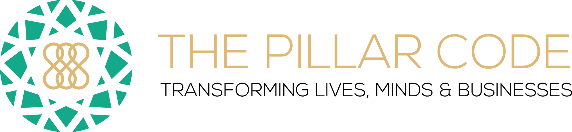 THE PILLAR CODE - PREP FIX IT LISTPractitioner:	 							Client Name: 	Program: Rating WorseNo ImprovementSlight ImprovementModerate ImprovementSignificant ImprovementClearedPercentageMinus%0%25%50%75%100%Fix It List NotesDATE:                         Fix It List NotesDATE:            Fix It List NotesDATE:                   Energy (10: High Energy/Feel Great - 1: Low Energy/Feel Terrible): L  / 10Energy (10: High Energy/Feel Great - 1: Low Energy/Feel Terrible):  L  / 10Energy (10: High Energy/Feel Great - 1: Low Energy/Feel Terrible):  L  / 10Stress (10:  High Stress/Can't Cope - 1:  Low Stress/Can cope with anything): 
 L  / 10Stress (10:  High Stress/Can't Cope - 1:  Low Stress/Can cope with anything): 
 L  / 10Stress (10:  High Stress/Can't Cope - 1:  Low Stress/Can cope with anything):  L  / 10Happiness (10: Feeling Highly Positive/Grateful - 1: Feeling really negative):  L  / 10Happiness (10: Feeling Highly Positive/Grateful - 1: Feeling really negative):  L  / 10Happiness (10: Feeling Highly Positive/Grateful - 1: Feeling really negative):  L  / 10Practitioners:  Practitioners:  Practitioners:  Meds:  Meds:  Meds:  Sups:  Sups:  Sups:  TOP 5 PRIORITIES:TOP 5 PRIORITIES:TOP 5 PRIORITIES:1.  1.  1.  2.  2.  2.  3.  3.  3.  4.  4.  4.  5.  5.  5.  Feeling With Symptoms:  Feeling With Symptoms:  Feeling With Symptoms:  Feeling Without Symptoms:  Feeling Without Symptoms:  Feeling Without Symptoms:  MAIN AIM:  MAIN AIM:  MAIN AIM:  Have you Checked: Bowel, Bladder, Sleep, Diet, Hormones, Addictions, Self & Health, Relationships, Work, Lifestyle, Movement, Mental/Physical/Life HealthHave you Checked: Bowel, Bladder, Sleep, Diet, Hormones, Addictions, Self & Health, Relationships, Work, Lifestyle, Movement, Mental/Physical/Life HealthHave you Checked: Bowel, Bladder, Sleep, Diet, Hormones, Addictions, Self & Health, Relationships, Work, Lifestyle, Movement, Mental/Physical/Life HealthHave you Checked: Bowel, Bladder, Sleep, Diet, Hormones, Addictions, Self & Health, Relationships, Work, Lifestyle, Movement, Mental/Physical/Life HealthHave you Checked: Bowel, Bladder, Sleep, Diet, Hormones, Addictions, Self & Health, Relationships, Work, Lifestyle, Movement, Mental/Physical/Life HealthHave you Captured: Diagnosed Dis-eases, Dis-orders, and DysfunctionsHave you Captured: Diagnosed Dis-eases, Dis-orders, and DysfunctionsHave you Captured: Diagnosed Dis-eases, Dis-orders, and DysfunctionsHave you Captured: Diagnosed Dis-eases, Dis-orders, and DysfunctionsHave you Captured: Diagnosed Dis-eases, Dis-orders, and Dysfunctions